Mesenchymal Stem Cells: Potential Role in the Treatment of Osteochondral Lesions of the AnkleHoward C. Tribe1,2, Josephine McEwan1, Heath Taylor2, Richard O.C. Oreffo1, Rahul S. Tare1,31. Bone and Joint Research Group, Centre for Human Development, Stem Cells and Regeneration, Faculty of Medicine, University of Southampton, Southampton, SO16 6YD, UK2. Foot and Ankle Orthopaedic Department, Royal Bournemouth Hospital, Bournemouth, BH7 7DW, UK3. Bioengineering Science, Mechanical Engineering Department, Faculty of Engineering and the Environment, University of Southampton, Southampton, SO17 1BJ, UKAddress for correspondence: Dr Rahul S. TareCentre for Human Development, Stem Cells and RegenerationInstitute of Developmental Sciences, University Hospital SouthamptonTremona Road, Southampton SO16 6YDUnited KingdomTelephone number: +44-2381-205257Email: R.Tare@soton.ac.uk AbstractGiven articular cartilage has a limited repair potential, untreated osteochondral lesions of the ankle can lead to debilitating symptoms and joint deterioration necessitating joint replacement. While a wide range of reparative and restorative surgical techniques have been developed to treat osteochondral lesions of the ankle, there is no consensus in the literature regarding which is the ideal treatment. Tissue engineering strategies, encompassing stem cells, somatic cells, biomaterials and stimulatory signals (biological and mechanical), have a potentially valuable role in the treatment of osteochondral lesions. Mesenchymal Stem Cells (MSCs) are an attractive resource for regenerative medicine approaches, given their ability to self-renew and differentiate into multiple stromal cell types, including chondrocytes. Although MSCs have demonstrated significant promise in in vitro and in vivo preclinical studies, their success in treating osteochondral lesions of the ankle is inconsistent, necessitating further clinical trials to validate their application. This review highlights the role of MSCs in cartilage regeneration and how the application of biomaterials and stimulatory signals can enhance chondrogenesis. The current treatments for osteochondral lesions of the ankle using regenerative medicine strategies are reviewed to provide a clinical context. The challenges for cartilage regeneration, along with potential solutions and safety concerns are also discussed. IntroductionHyaline articular cartilage (AC) covers the ends of articulating bones and its unique biomechanical characteristics reduce friction during bone movement by facilitating adsorption of mechanical load. This complex tissue is avascular, aneural, alymphatic and is sparsely populated with chondrocytes that procure nutrients from the synovial fluid solely via diffusion. These biological characteristics severely limit the ability of AC to self-repair. Due to the limited potential for self-repair, defects in AC caused by acute trauma or as a consequence of more chronic pathologies, such as osteoarthritis (OA), osteonecrosis and osteochondritis dissecans, may lead to gradual cartilage deterioration and loss. The deterioration of AC has been recognised since the time of Hippocrates [1] and the clinical symptoms of pain, swelling and loss of function are well documented [2]. With an increasing ageing population, there is a high incidence of AC disorders, and the physical, psychological and socio-economic burden to patients and society is considerable [3]. Over the years, a number of different surgical as well as non-surgical strategies have been developed to treat the symptoms of articular joint deterioration, but, to date, none have been able to show the long-term restoration of innate joint function that patients require. The inadequacy of current treatments has encouraged the proliferation of technologies that aim to regenerate the native cartilage tissue. The discipline of regenerative medicine is defined as a scientific field that replaces or regenerates human cells, tissue or organs to restore or establish normal function [4]. Regeneration of articular cartilage refers to the restoration of the articular surface and mechanical integrity in order to improve function, reduce pain and prevent end-stage joint degeneration. Since their inception, cartilage regenerative strategies have focused primarily on the knee joint, but the ankle is also a suitable target. The incidence of ankle injuries has been recorded at 107 fractures per 105 person-years [5] and up to 61% of fractures damage the articular surface of the ankle [6]. Damage to the articular cartilage surface results in a chondral lesion that, if left untreated, can progress deeper and affect the underlying bone, contributing to the development of an osteochondral lesion. The technical challenges of treating articular cartilage lesions in the ankle joints compared to articular cartilage lesions in the knee joints include the difficulty in accessing all areas of the ankle joint, smaller size and the lack of non-weight bearing cartilage that can be utilised for regeneration strategies.Chondrocytes have been used to treat AC lesions for the last few decades using the technique of autologous chondrocyte implantation (ACI) [7]. The third generation of the technique involves taking a cartilage biopsy, culture-expanding the chondrocytes, seeding the chondrocytes onto a collagen type-I/III scaffold and subsequently implanting the cellularized scaffold into the cartilage lesion (Figure 1). The technique has been shown to have favourable long-term results when treating cartilage lesions in the ankle [8] but a meta-analysis in 2012 found insufficient evidence to support ACI over the simple and inexpensive technique of bone marrow stimulation [9]. Furthermore, the two-step procedure of ACI doubles the surgical risk to the patient, thus, chondrocytes may have to be harvested from the uninjured ipsilateral knee and the problems of culture-expanding the cells after harvest, namely cell senescence [10], dedifferentiation [11] and cost, preclude universal adoption across health organisations [12]. Due to the limitations associated with the use of chondrocytes, stem cells have emerged as a viable alternative for cartilage regenerative medicine strategies.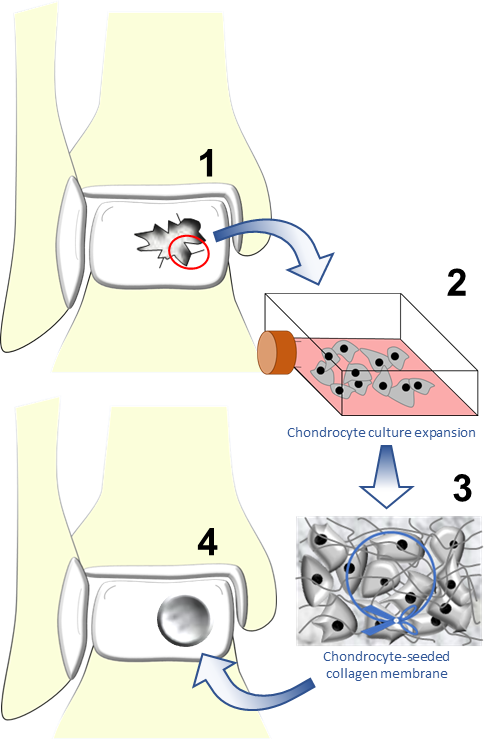 Figure 1. An illustration of third-generation autologous chondrocyte implantation for the repair of a chondral lesion in the ankle. 1) During the first operation, a cartilage biopsy is taken from areas of damaged cartilage within the ankle or from the ipsilateral knee. 2) Chondrocytes are isolated from the biopsied cartilage via enzymatic digestion and cultured in 2-D monolayer cultures. 3) Monolayer culture-expanded chondrocytes are seeded on to a collagen type I-III membrane. 4) In the second operation, the cartilage lesion is prepared and the collagen membrane is then cut to size, placed in the lesion and secured with fibrin glue.The strategies involved in cartilage regeneration can be thought of as a triad [13]. Cells, including stem cells (mesenchymal, embryonic and induced pluripotent) and chondrocytes, are a key element of regenerative medicine in addition to the two other important elements; biomaterials for promoting cell growth and construct stability, and stimulatory signals (biological and mechanical) to enhance chondrogenesis (Figure 2). This article will review the potential of Mesenchymal Stem Cell (MSC) populations for cartilage regeneration and outline the roles of biomaterials and stimulatory signals in the cartilage regenerative medicine triad. Furthermore, the surgical treatments for osteochondral lesions of the ankle (OCLA) will be reviewed succinctly to illustrate how the elements of the regenerative triad are currently applied in clinical practice, followed by a discussion of the current challenges for cartilage regeneration, potential solutions and safety concerns.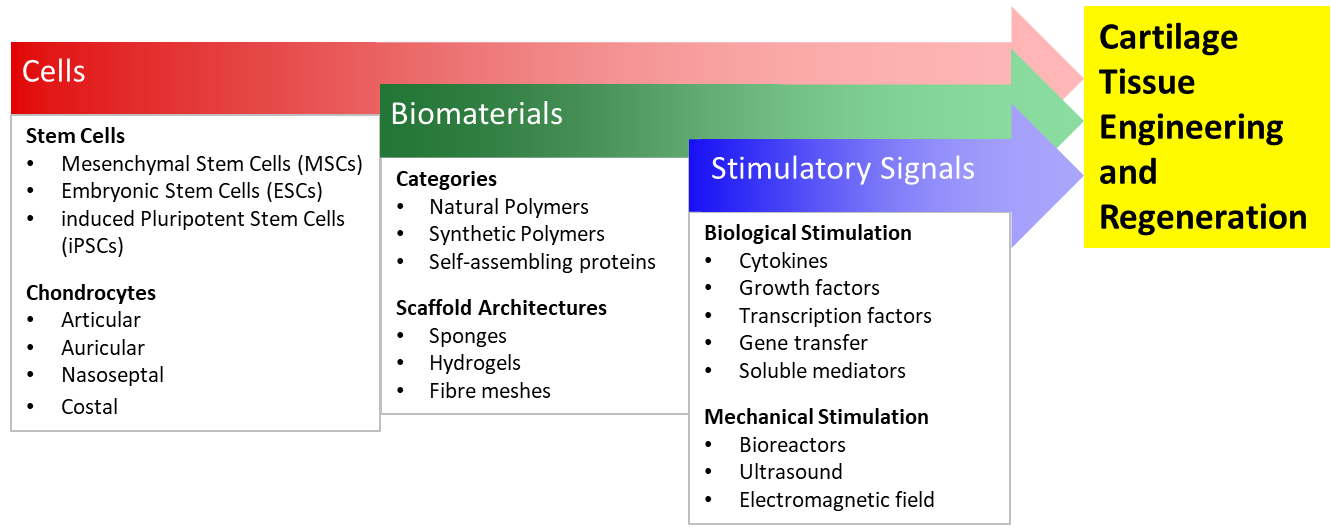 Figure 2. The cartilage regeneration triad. Cells, biomaterials and stimulatory signals (biological and mechanical) are the main elements currently under investigation for cartilage tissue engineering. Each element has multiple avenues for research, with current cartilage regenerative strategies utilising aspects from each element in isolation or in combination. Stem cell populations for cartilage regenerationThe regenerative potential of stem cells has been studied for over 50 years [14], [15]. Stem cells are characterised by two key features: i) the ability for perpetual or prolonged self-renewal under controlled conditions and, ii)  differentiation into multiple cell lineages [16], [17]. From the perspective of cartilage regenerative medicine, human MSCs, induced pluripotent stem cells (iPSCs) and embryonic stem cells (ESCs) are the primary stem cell populations of interest [18], [19]. Human ESCs and iPSCs have been shown to promote cartilage repair in a murine model [20], [21], however, ethical concerns related to the harvesting of human ESCs and the risk of teratoma formation could prove unsurmountable hurdles to universal acceptance [22]. MSCs have been reported to be sourced from several tissues, including bone marrow, adipose tissue, synovium, muscle, periosteum and various connective tissues [23], [24]. MSCs from bone marrow stromal tissue, specifically referred to as Skeletal Stem Cells (SSCs) [25], [26], have attracted much attention in regenerative medicine given their potential to differentiate into chondrocytes upon stimulation of chondrogenesis under appropriate culture conditions. The term Skeletal Stem Cell defines, specifically, a self-renewing stem cell that resides in postnatal bone marrow and can differentiate into cartilage, bone, hematopoiesis-supportive stroma and marrow adipocytes [25], [26]. However, it is acknowledged that the term Mesenchymal Stem Cell, originally applied to a hypothetical common progenitor of a wide range of “mesenchymal” (non-hematopoietic, non-epithelial, mesodermal) tissues, is commonly used in published literature to refer to the bone marrow derived stem cell population and will be retained in this review. For clarity, in this review, the prefix b/s/a has been added to MSCs to specifically denote the bone marrow stromal, synovial and adipose tissue origin of the MSC populations, respectively.The role of MSCs in cartilage regenerative medicine originates from the observation that bone marrow stromal cells (BMSCs), isolated via the physicochemical property of tissue culture plastic adherence, are able to differentiate into the principal stromal lineages, including chondrocytes [27]. The tissue culture plastic-adherent BMSC population is heterogeneous and comprises of bone marrow-derived MSCs (bMSCs) and osteoprogenitor cells that display differences in their differentiation capacity [28]. Established stem cell markers have therefore been used to isolate discrete populations of MSCs from bone marrow, synovial membranes and adipose tissues for cartilage generation [29], [30], [31], [32], [33], [34], [35]. However, in the absence of a specific/unique marker for MSCs, there is a lack of consensus in the field regarding which MSC population exhibits superior chondrogenic potential. The HSC70 antigen, recognised by the STRO-1 antibody [36], is an established marker for MSCs that is also expressed by human articular chondrocytes [37], however, STRO-1+ bMSCs exhibit poor chondrogenesis when compared to patient-matched human articular chondrocytes [31]. STRO-4+ bMSCs have demonstrated promising in vitro chondrogenic potential, but this observation has yet to be substantiated in vivo [32]. Human cluster of differentiation (CD) 271+ bMSCs were shown to exhibit superior chondrogenic potential in comparison to plastic adherent BMSCs in a murine model [29]. Moreover, CD271+ synovial-derived MSCs (sMSCs) demonstrated superior chondrogenesis in comparison to CD73+ and CD106+ sMSCs [34]. CD105+ adipose-derived MSCs (aMSCs) exhibited robust chondrogenesis in vitro [35], however, a high level of CD29 expression in CD105+ bMSCs was shown to be crucial for chondrogenic differentiation [30]. Positive expression of CD56 enhanced the clonogenic efficiency of CD271bright bMSCs and an improved chondrogenic differentiation capacity was observed in CD56+/ mesenchymal stem cell antigen-1+ bMSCs [33]. A further challenge in the application of MSCs is related to their frequency within the tissues of origin. The use of bMSCs can be limited by their frequency within bone marrow, which has been reported to be as low as 0.001% [38]. aMSCs can be harvested through lipoaspiration in greater numbers than bMSCs [23], however, aMSCs have been shown to exhibit a lower potential for chondrogenesis [23]. Alternatively,  sMSCs can be isolated in greater numbers than bMSCS or aMSCs [23] during arthroscopic surgery, which carries a low risk to the patient [39]. Moreover, bMSCs undergoing chondrogenesis have a propensity for hypertrophy/terminal differentiation and upregulation of hypertrophic markers, namely alkaline phosphatase and type X collagen [28], [31]. In contrast to bMSCs, sMSCs do not exhibit a propensity for hypertrophy [40] and display high proliferative and chondrogenic properties, which make these cells particularly attractive for cartilage regeneration [23]. The identity of a discrete MSC population with robust chondrogenic potential and the ability to generate hyaline cartilage analogous to native articular cartilage remains elusive to-date. It is therefore crucial to undertake a comprehensive characterisation of the chondrogenic differentiation potential of the diverse MSC populations from multiple tissues, along with a thorough assessment of their ability to generate hyaline cartilage and propensity for hypertrophic differentiation.Biomaterials for cartilage regenerative medicine strategiesBiomaterials retain a promising future in regenerative medicine as they offer significant key attributes: increased control of the tissue microstructure in three dimensions that can be tailored to mimic the native tissue, improved defect filling and the generation of a more stable construct allowing for a shorter postoperative recovery [41]. Over the last two decades, there has been a rapid rise in the number of commercially available biomaterial products. Biomaterials for cartilage regeneration are grouped into three main categories: i) natural polymers, such as alginate and collagen; ii) synthetic polymers, such as poly-lactic acid and polyurethane, and iii) self-assembling peptides [24], [42]. These biomaterials have been utilised to engineer different scaffold architectures, such as sponges [43], hydrogels [44] and fibre meshes [45]. A challenge for engineering a scaffold capable of effective chondro and osseointegration lies in the distinct properties of AC compared to bone. AC has a naturally viscoelastic structure and a different biological environment in comparison to stiff, mineralised bone. Furthermore, the structure of the osteochondral interface is also distinct. For the regeneration of osteochondral defects, a biomaterial needs to encompass properties which account for these differences and, therefore, the ideal material should be: porous, bioactive, biocompatible, biodegradable, biomimetic, flexible, elastic, osteoconductive, non-cytotoxic, non-antigenic and have a surface topography which is conducive for cell adhesion, proliferation and differentiation [41], [46]. Rapid advances in material engineering, cellular biology and bioengineering offer real opportunities for the development of scaffolds which offer these properties [47], [48] and give surgeons the potential for an unprecedented toolkit for treating OCLA [49]. What may become difficult in the future, therefore, is not obtaining a biomaterial but deciding which one to use.There is extensive literature on the application of biomaterials in vitro, yet, reports of clinical data are only slowly emerging and are typically in relation to the knee joint. The low number of clinical studies may be due to lack of product licensing. For example, despite the large numbers of synthetic biomaterials available, currently only a few have been approved for the European Medicines Agency (EMA) or United States Food and Drug Association (FDA) licence (Table 1). As an example, BST-Cargel® is one product that has approval in Europe and is currently undergoing clinical trials prior to approval in the United States. BST-Cargel is a soluble polymer scaffold made from chitosan, which is a prevalent glucosamine polysaccharide originating from the exoskeleton of crustaceans. A randomised controlled trial involving 88 knees compared bone marrow stimulation alone with bone marrow stimulation in combination with BST-CarGel [50]. Magnetic resonance imaging (MRI) at 1 year showed statistically superior findings in the BST-CarGel group compared to bone marrow stimulation alone group. However, at this short follow-up period, no difference was found in the clinical outcome between the two groups. Despite their promise, the clinical findings of BST-CarGel and other scaffolds such as collagen I/III matrices [51], [52] and Maioregen® [48], [53] are unreliable. Therefore, more biomaterials will need to be licenced and clinically examined before the evidence-base is sufficient to support their mainstream adoption..Table 1: Products used in cartilage tissue engineering that have either European Medicines Agency (EMA) or Food and Drug Administration (FDA) approval. Stimulatory signals for chondrogenesisBiological stimuli Normal cartilage homeostasis is controlled by transcription factors, cytokines, growth factors and other environmental cues [41]. For cartilage regeneration, a number of key candidates have been identified, including the sex-determining region Y-type high mobility group box (SOX) transcription factor trio of 5, 6 and 9 [54], transforming growth factor beta (TGF-β) and bone morphogenetic protein 2 (BMP-2) [55]. MSCs can be exposed to the stimulatory factors individually or synergistically to induce and promote chondrogenesis. Chim et al. have shown in a murine model that stromal-cell-derived factor 1-alpha can be combined with TGF-β1 or BMP-2 to enhance cartilage repair [55]. Furthermore, TGF-β1 and BMP-2 have been loaded on to a bilaminar scaffold to promote cartilage repair in a lapine model [56]. Parathyroid hormone-related protein (PTHrP) was identified as a key factor for chondrogenesis and the minimisation of hypertrophy when bMSCs were co-cultured with human articular chondrocytes [57]. The application of PTHrP, specifically isoform 1-34, has, therefore, been advocated to suppress chondrocyte hypertrophy and enhance chondrogenesis [58].In addition to responding to exogenous stimulatory factors, MSC can secrete biologically active molecules that have a paracrine effect on other cells [59]. The paracrine effects can be categorised as trophic (supportive, anti-apoptotic and angiogenic), immunomodulatory, anti-scarring and chemoattractant, and are being increasingly recognised as vital to the success of MSC regeneration [60]. Exosomes have been identified as the primary vehicle for MSC paracrine secretion [61] and, promisingly, weekly intra-articular injections of human embryonic MSC-derived exosomes have been shown to enhance the repair of osteochondral defects in rats [62]. Further research is required to validate the potency of exosomes in a large animal model and the clinic, which could lead to the development an ‘off-the-shelf’ product that has the advantage of being cell-free.The genetic modification of MSCs using viral or non-viral vectors has also emerged as a potential technique for chondrogenic enhancement [63]. MSCs transfected with BMP-2 and SOX-9 have been reported to promote chondrogenesis in murine models [64], [65]. Additionally, the genetic manipulation of microRNAs in human MSCs has been shown to promote chondrogenesis [66]. Strategies using genetically manipulated cells offer significant potential, however, a future challenge will be to ensure an appropriate safety profile while still preserving clinical efficacy [63]. Mechanical stimuli Articular cartilage is highly sensitive to its mechanical environment. Mechanical stimulation, therefore, is one of the most important physical cues for improving the biomechanical properties of tissue-engineered cartilage. Mechanical stimulation can be applied through dynamic compression and shear forces, which when combined, have been shown to promote chondrogenic gene expression in human MSCs seeded on to a polyurethane scaffold [67]. The biological response of MSCs to the stiffness of the extracellular matrix, or a biomaterial, is an important determining factor for chondrogenesis. Lower substrate stiffness has been shown to promote the expression of chondrogenic genes, namely SOX9, ACAN, COMP and COL2 [68]. Chondrogenic markers were also found to be increased on softer substrates in the presence of TGF-β [69]. Additionally, pulsed electromagnetic fields have been reported to promote chondrogenesis in sheep [70] and a randomised controlled trial of 30 patients using pulsed electromagnetic fields and bMSCs to repair OCLA showed a superior clinical outcome in the trial group over the control group at 12 months’ follow-up [71].It is widely recognised that 3-D cell culture promotes chondrogenesis [72], however, 3-D culture under static conditions does not promote robust cartilage generation due to the mass transport limitations for oxygen, nutrients and metabolites [73]. Bioreactors are dynamic systems that can apply mechanical loading regimens to cells or cell-seeded biomaterial constructs and are able to replicate the natural physiological cellular environment to promote robust cartilage formation. Several types of bioreactors have been shown to promote chondrogenesis, including mixing flasks [74], rotatory flasks [75], perfusion bioreactors [76] and acoustofluidic perfusion chambers [77]. A microfluidic, dual chamber bioreactor with separate chondrogenic and osteogenic microenvironments was fabricated to investigate the physiology of human bone marrow stem cell-derived osteochondral tissue constructs, elucidate the pathogenesis of OA and model tissue responses to potential disease-modifying OA drugs [78]. To date, the clinical application of stimulatory signals remains at an early stage due to incomplete understanding of the mechanisms at play. Thus, further research is needed to improve our understanding of the role of stimulatory signals in AC regeneration. Current surgical regenerative strategies for the treatment of OCLAA large number of in vitro and in vivo animal studies have been undertaken to identify promising avenues for cartilage regeneration. However, a key test for laboratory-based research is the ability to progress from the bench to the clinic and, despite the progress made using in vivo animal models [79], [80], the use of human allogenic MSC populations for cartilage regeneration has only just started [81]. Outlined below are the current surgical treatments for OCLA that employ autologous BMSC and MSC populations with or without the inclusion of biomaterials or stimulatory signals.Bone marrow stimulation Even though specific MSC sub/populations have yet to enter mainstream clinical trials, unselected BMSCs have been applied for cartilage regeneration since the 1950s and form the basis of many current surgical treatments. In a technique known as bone marrow stimulation (BMS), BMSCs are delivered into AC defects by accessing the medullary cavity of the long bones. This is a cost-effective and relatively simple procedure, achieved by either drilling through the subchondral bone into the medullary cavity, known as Pridie drilling [82], or forcing a metal pick through the subchondral bone, known as microfracture [83] (Figure 3). Once the subchondral bone is breached, bone marrow components enter the joint and a coagulate forms within the chondral defect. The coagulate contains progenitor cells, BMSCs and the extracellular components required for healing, leading to the formation of fibrocartilage instead of hyaline cartilage, which is the main limitation in bone marrow stimulation. Fibrocartilage consists predominately of type I collagen as opposed to the hyaline cartilage-specific type II collagen and, therefore, has inferior biomechanical properties compared to native AC [84]. Due to its inferior structure, fibrocartilage has been found to breakdown quickly leading to fibrillation and deterioration after only a few years [85].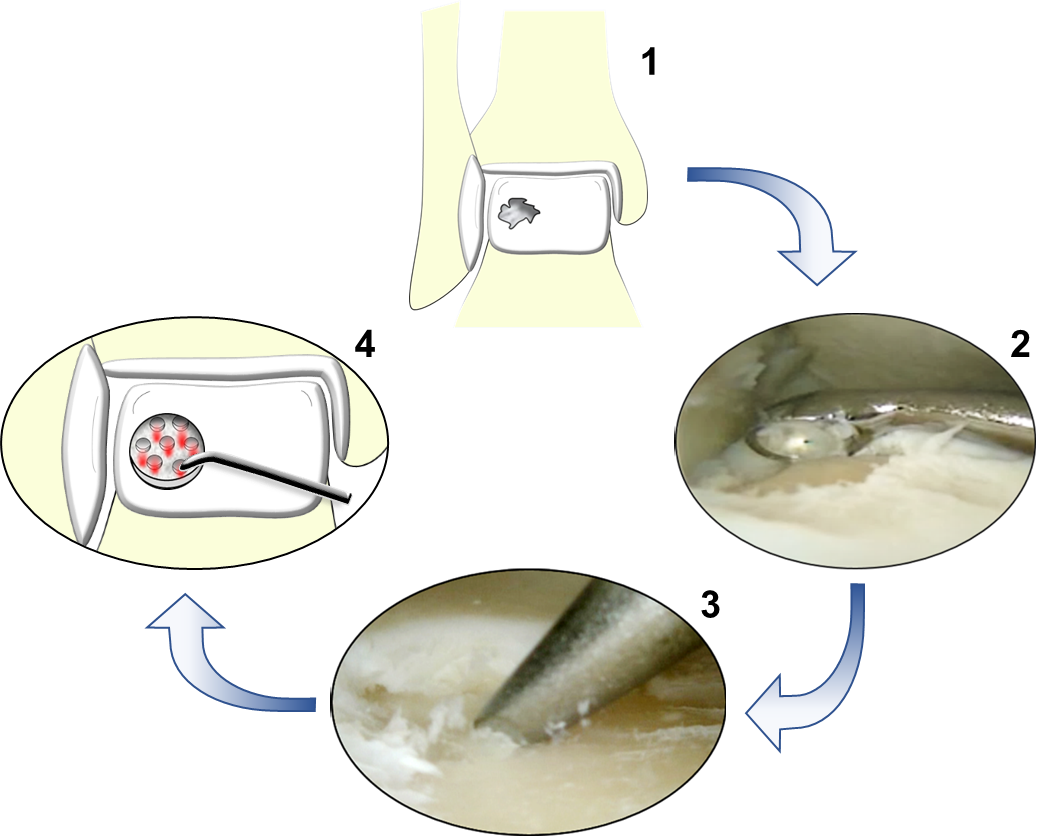 Figure 3. An illustration of the microfracture technique for the treatment of osteochondral lesion of the ankle. 1) A full-thickness cartilage lesion is prepared by debriding the damaged cartilage. 2) The calcified cartilage from the base of the lesion is removed using a curette. 3) Perforations in the subchondral bone are made every 3-4mm using a metal pick. 4) The perforations allow bone marrow components to enter the chondral defect and form a coagulate, which leads to the formation of fibrocartilage.Due to the vulnerability of fibrocartilage, there is conflicting evidence in the literature on the role of BMS in the repair of OCLA [86], [87]. Age, duration of symptoms and a traumatic aetiology have not been found to influence outcome [88] but superior results seem to be associated with smaller lesions [89]. Therefore, BMS is considered a suitable primary treatment for OCLA that are less than 150mm2 [90].Autologous Matrix-Induced ChondrogenesisIn a bid to overcome the shortcomings of BMS, the technique of releasing BMSCs into a chondral defect can be combined with a biomaterial. An osteochondral lesion is prepared in a similar manner to BMS, and if a subchondral cyst is present, the bone defect can be filled with cancellous bone from the iliac crest, a recognised, viable source of BMSCs [91]. Once the lesion has been prepared, the biomaterial is cut to size using a template and glued into the defect using fibrin. After the operation, a coagulate forms within the biomaterial leading to chondrogenesis. Two biomaterials used in recent publications are a solid, acellular collagen I/III matrix of porcine origin [51], [52] and MaioRegen®, a solid collagen I and magnesium-hydroxyapatite matrix [48], [53]. The matrices are bilaminar and trilaminar respectively, consisting of a compact upper construct that contains the blood coagulate within the defect and a porous lower side composed of loose collagen fibres to support chondrogenesis and osteogenesis. A clear advantage of autologous matrix-induced chondrogenesis is its one-step and ‘off-the-shelf’ nature. Nevertheless, the short-term clinical results for treating OCLA have been poor, with short-term follow-up showing inconsistent tissue regeneration, hypertrophic cartilage and high treatment failure rates [48], [51], [53]. As early results are not encouraging, it remains too early to confirm if this method of integrating biomaterials with BMSCs will become truly validated. Bone marrow aspirate concentrateBone marrow aspirate concentrate (BMAC) is a technique that utilises the plasma and bone marrow mononuclear cells from freshly aspirated bone marrow without the granulocyte or anuclear, erythrocyte fractions. The technique involves aspirating 60 millilitres of bone marrow from the anterior or posterior iliac spines. After aspiration, the mononuclear cells are isolated in the operating theatre via differential centrifugation. Given there is no further attempt to isolate a homogenous population of bMSCs from the mononuclear cells, the theoretical grounding for this technique is poor as the fraction of bMSCs isolated via this method may be as low as 0.01-0.001% [38].BMAC has been used in combination with a variety of different biomaterials for treating OCLA but results have been mixed [92], [93]. A systematic review of 184 patients from four studies found a significant improvement in the post-operative clinical scores at a mean of 2.86 years’ follow-up [94]. However, MRI findings at four years’ follow-up revealed incomplete defect filling in 55% of patients [93]. The inconsistent results and scarcity of evidence for this technique mean that definitive conclusions cannot currently be drawn. Bone marrow stimulation adjunctsAn adjunct to BMS is the use of platelet-rich plasma (PRP) or, the second-generation platelet concentrate, platelet-rich fibrin (PRF) [95]. Platelets are concentrated approximately five-fold and the increased platelet count delivers a higher than normal concentration of growth factors, such as platelet derived growth factor and vascular endothelial growth factor, to the area of treatment [96]. In theory, the growth factors are then able to increase the stimulation of the BMSCs to enhance chondrogenesis [97]. The platelet concentrate may be used in conjunction with a biomaterial and BMAC [93] or injected postoperatively [98].Only a few studies have been published evaluating the role of PRP in the treatment of OCLA and a systematic review, including 268 patients in seven studies, advised caution over its use [99]. A prospective trial with short follow-up has shown that hyaluronic acid is a potential alternative BMS adjunct [100] but further conclusive evidence is lacking.Mesenchymal stem cell injectionThe intra-articular injection of MSCs is an emerging technique with the theoretical grounding based on the  trophic, homing and immunomodulatory properties of MSCs [101]. To date, only a few studies have been published relating to OCLA and all are from the same team in South Korea [102], [103], [104]. The authors harvested autologous aMSCs from gluteal fat the day before surgery and then injected the aMSCs after BMS surgery to treat OCLA. At a maximum of 2.3 years’ follow-up, significant clinical outcomes were achieved in the aMSC injection group compared to the control group. However, despite these promising results, one of the studies reported several complications at the follow-up arthroscopy of 62 ankles [104]. 98% of the ankles required a debridement, 60% required a synovectomy and 52% required removal of intraarticular adhesions. Despite positive short-term clinical results, clearly, further research from other groups is required to validate this treatment in the future.Current challenges and potential solutionsAlthough considerable progress has been made in the field of cartilage regeneration, there are many challenges that need to be addressed. Cell based strategies are hindered by a lack of consensus within the field regarding the most suitable cell source for cartilage regeneration. Issues regarding donor-to-donor variability, MSC heterogenicity, the propensity of bMSC-derived chondrocytes for hypertrophic differentiation and dedifferentiation of chondrocytes in monolayer cultures need to be resolved. Moreover, cell potency and viability need to be maintained throughout the multistage clinical application process.   A possible solution to overcome some of these challenges is through the identification of the, as yet, elusive population of MSCs characterised by robust chondrogenic potential, combined with the application of improved chemical and temporal differentiation protocols that support reliable chondrogenesis in the cell population of choice. The identification of a consistent cell source, through hybrid co-culture, ESCs, iPSCs or allogenic MSCs, could minimise variability and heterogenicity, and facilitate the development of simplified one-step surgical techniques. Furthermore, bioengineering technologies that provide enhanced structural support as well as mechanical and biological stimulation to the cells or developing cartilage tissue are likely to be crucial for future strategies and facilitate the manufacture of ‘off-the-shelf’ products. Native AC has a complex functional stratification, with each zone exhibiting different properties and performing different physiological roles. To date, cartilage regeneration strategies attempting to replicate the zonal structure of native AC have achieved limited success. Approaches for recapitulating the stratified zonal architecture of native AC and its important physiological characteristics, such as superficial zone protein/lubricin secretion, include utilisation of zone-specific chondrocytes and MSCs derived from the synovium and infrapatellar fat pad [105], [106], [107].Moreover, as each element of the regenerative triad is optimised, the process of combining the three elements will also need optimization. 3-D bioprinting offers the potential to combine the three elements of the regenerative triad during the manufacturing process, as opposed to each element being applied individually. The technique involves printing layer-by-layer, not only a biomaterial but also all the appropriate biological constituents, including the living cells and proteins required for tissue regeneration [108]. The particular advantage of this approach is that the distribution of cells and stimulatory signals within the 3-D bioprinted material can be precisely controlled resulting in a more homogenous construct [109]. Additionally, the digital nature of the process allows patient-specific tissue constructs and treatments to be created from clinical diagnostic images [110]. The rapidly expanding 3-D bioprinting technology has been applied to print human chondrocytes for repairing defects in osteochondral plugs in vitro [111]. Safety The emerging field of regenerative medicine has many unknowns relating to the safe use of MSC populations and biological adjuncts. There is some evidence that MSCs are immunoprivileged, immunosuppressive and do not induce tumour development [112], [113], and commercially available porcine collagen matrices have been shown to be safe and beneficial [51], [114]. Furthermore, to date, there have been no published reports of tumour formation in patients where chondrocytes or MSCs have been used. However, the apparent low complication rate associated with regenerative medicine agents may lead to a false sense of security and caution should be maintained for all new products. For instance, Hyalograft C, a biomaterial used in autologous chondrocyte implantation, has recently been withdrawn from the European market due to safety concerns over its manufacture [115]. In the face of current clinical evidence, although limited, stem cell treatment appears to be promising and safe. To date, two groups have published systematic reviews that analysed the safety of stem cell treatments in patients with a range of orthopaedic and medically-related diseases [116], [117]. The authors looked at a wide range of adverse events including infection, malignancy and death but only found a significant correlation between stem cell treatment and transient fever, increased joint pain, and swelling. Despite this favourable finding, there remains an urgent need for an improved safety and clinical evidence base.ConclusionAlthough regenerative medicine has progressed a long way from its inception over 40 years ago, cartilage regeneration remains a challenge due to a continued lack of consensus in the field regarding the most effective clinical application utilising cells, biomaterials and stimulatory signals. Novel techniques and commercially available products will undoubtedly become part of the mainstream treatment for OCLA in the imminent future, but, in comparison to the knee, regenerative strategies in the ankle are relatively new and lack randomised control trials to validate treatment efficacy. Furthermore, as of September 2017, there are only seven active clinical trials registered on the website clinicaltrials.org relating to OCLA. This is a cause for concern and may reflect the difficulty in transferring pre-clinical success to clinical trials.Moreover, whilst continual advancement is good for the patient, this can be hard for the surgeon. With no technique showing significantly better results, it can be confusing for the surgeon to decide which technique should be used for each clinical problem. Treatment algorithms for OCLA [118] can help crystallise possible treatment pathways, however, until there are convincing evidence-based treatments, surgeons will remain in the dark about which is the best and most cost-effective way of using MSC populations and/or chondrocytes to treat their patients.AcknowledgementsThe authors acknowledge funding to RST from the Institute for Life Sciences and Centre for Human Development, Stem Cells and Regeneration, University of Southampton for PhD studentship support to HCT. Funding to ROCO from the UK Regenerative Medicine Platform (MR/K026682/1 and MR/L012626/1) and BBSRC LO21071/ and BB/L00609X/1 is gratefully acknowledged.Conflicts of interestThe authors declare no commercial and financial conflicts of interest.References1	Hunter W (1743) On the structure and diseases of articulating cartilage. Philosophical transactions of the Royal Society of London, 42b, 514–521.2	Bijlsma, J.W.J., Berenbaum, F., Lafeber, F.P. (2011) Osteoarthritis: An update with relevance for clinical practice. The Lancet, 377 (9783), 2115–2126.3	Litwic, A., Edwards, M.H., Dennison, E.M., Cooper, C. (2013) Epidemiology and burden of osteoarthritis. British medical bulletin, 105, 185–199.4	Mason, C. and Dunnill, P. (2008) A brief definition of regenerative medicine. Regenerative medicine, 3 (1), 1–5.5	Jensen, S.L., Andresen, B.K., Mencke, S., Nielsen, P.T. (2009) Epidemiology of ankle fractures: A prospective population-based study of 212 cases in Aalborg, Denmark. Acta orthopaedica Scandinavica, 69 (1), 48–50.6	Leontaritis, N., Hinojosa, L., Panchbhavi, V.K. (2009) Arthroscopically detected intra-articular lesions associated with acute ankle fractures. The Journal of bone and joint surgery. American volume, 91 (2), 333–339.7	Brittberg, M., Lindahl, A., Nilsson, A., Ohlsson, C., Isaksson, O., Peterson, L. (1994) Treatment of deep cartilage defects in the knee with autologous chondrocyte transplantation. The New England journal of medicine, 331 (14), 889–895.8	Kwak, S.K., Kern, B.S., Ferkel, R.D., Chan, K.W., Kasraeian, S., Applegate, G.R. (2014) Autologous chondrocyte implantation of the ankle: 2- to 10-year results. The American journal of sports medicine, 42 (9), 2156–2164.9	Niemeyer, P., Salzmann, G., Schmal, H., Mayr, H., Sudkamp, N.P. (2012) Autologous chondrocyte implantation for the treatment of chondral and osteochondral defects of the talus: a meta-analysis of available evidence. Knee surgery, sports traumatology, arthroscopy, 20 (9), 1696–1703.10	Dominice, J., Levasseur, C., Larno, S., Ronot, X., Adolphe, M. (1986-1987) Age-related changes in rabbit articular chondrocytes. Mechanisms of ageing and development, 37 (3), 231–240.11	Benya, P.D. and Shaffer, J.D. (1982) Dedifferentiated chondrocytes reexpress the differentiated collagen phenotype when cultured in agarose gels. Cell, 30 (1), 215–224.12	Thomas, M., Jordan, M., Hamborg-Petersen, E. (2016) Arthroskopische Behandlung von Knorpelverletzungen am Sprunggelenk. Evidenzbasierte Therapie. Der Unfallchirurg, 119 (2), 100–108.13	O'Brien, F.J. (2011) Biomaterials & scaffolds for tissue engineering. Materials Today, 14 (3), 88–95.14	McCulloch, E.A. and Till, J.E. (1960) The Radiation Sensitivity of Normal Mouse Bone Marrow Cells, Determined by Quantitative Marrow Transplantation into Irradiated Mice. Radiation Research, 13 (1), 115.15	Friedenstein, A.J., Piatetzky-Shapiro, I.I., Petrakova, K.V. (1966) Osteogenesis in transplants of bone marrow cells. Journal of embryology and experimental morphology, 16 (3), 381–390.16	Friedenstein, A.J., Chailakhjan, R.K., Lalykina, K.S. (1970) The development of fibroblast colonies in monolayer cultures of guinea-pig bone marrow and spleen cells. Cell and tissue kinetics, 3 (4), 393–403.17	Castro-Malaspina, H., Gay, R.E., Resnick, G., Kapoor, N., Meyers, P., Chiarieri, D., McKenzie, S., Broxmeyer, H.E., Moore, M.A. (1980) Characterization of human bone marrow fibroblast colony-forming cells (CFU-F) and their progeny. Blood, 56 (2), 289–301.18	Baghaban Eslaminejad, M. and Malakooty Poor, E. (2014) Mesenchymal stem cells as a potent cell source for articular cartilage regeneration. World journal of stem cells, 6 (3), 344–354.19	Toh, W.S. (2016) Pluripotent Stem Cells: Differentiation Potential and Therapeutic Efficacy for Cartilage Repair, in Pluripotent Stem Cells - From the Bench to the Clinic (ed M. Tomizawa), InTech.20	Cheng, A., Kapacee, Z., Peng, J., Lu, S., Lucas, R.J., Hardingham, T.E., Kimber, S.J. (2014) Cartilage repair using human embryonic stem cell-derived chondroprogenitors. Stem cells translational medicine, 3 (11), 1287–1294.21	Yamashita, A., Morioka, M., Yahara, Y., Okada, M., Kobayashi, T., Kuriyama, S., Matsuda, S., Tsumaki, N. (2015) Generation of scaffoldless hyaline cartilaginous tissue from human iPSCs. Stem cell reports, 4 (3), 404–418.22	Lee, M.-O., Moon, S.H., Jeong, H.-C., Yi, J.-Y., Lee, T.-H., Shim, S.H., Rhee, Y.-H., Lee, S.-H., Oh, S.-J., Lee, M.-Y., Han, M.-J., Cho, Y.S., Chung, H.-M., Kim, K.-S., Cha, H.-J. (2013) Inhibition of pluripotent stem cell-derived teratoma formation by small molecules. Proceedings of the National Academy of Sciences of the United States of America, 110 (35), E3281-90.23	Sakaguchi, Y., Sekiya, I., Yagishita, K., Muneta, T. (2005) Comparison of human stem cells derived from various mesenchymal tissues: superiority of synovium as a cell source. Arthritis and rheumatism, 52 (8), 2521–2529.24	Chung, C. and Burdick, J.A. (2008) Engineering cartilage tissue. Advanced drug delivery reviews, 60 (2), 243–262.25	Bianco, P., Robey, P.G., Simmons, P.J. (2008) Mesenchymal stem cells: revisiting history, concepts, and assays. Cell stem cell, 2 (4), 313–319.26	Tare, R.S., Babister, J.C., Kanczler, J., Oreffo, R.O.C. (2008) Skeletal stem cells: phenotype, biology and environmental niches informing tissue regeneration. Molecular and cellular endocrinology, 288 (1-2), 11–21.27	Owen, M. and Friedenstein, A.J. (1988) Stromal stem cells: Marrow-derived osteogenic precursors. Ciba Foundation symposium, 136, 42–60.28	Gronthos, S., Zannettino, A.C., Hay, S.J., Shi, S., Graves, S.E., Kortesidis, A., Simmons, P.J. (2003) Molecular and cellular characterisation of highly purified stromal stem cells derived from human bone marrow. Journal of cell science, 116 (Pt 9), 1827–1835.29	Mifune, Y., Matsumoto, T., Murasawa, S., Kawamoto, A., Kuroda, R., Shoji, T., Kuroda, T., Fukui, T., Kawakami, Y., Kurosaka, M., Asahara, T. (2013) Therapeutic superiority for cartilage repair by CD271-positive marrow stromal cell transplantation. Cell transplantation, 22 (7), 1201–1211.30	Cicione, C., Díaz-Prado, S., Muiños-López, E., Hermida-Gómez, T., Blanco, F.J. (2010) Molecular profile and cellular characterization of human bone marrow mesenchymal stem cells: Donor influence on chondrogenesis. Differentiation; research in biological diversity, 80 (2-3), 155–165.31	Li, S., Sengers, B.G., Oreffo, R.O.C., Tare, R.S. (2015) Chondrogenic potential of human articular chondrocytes and skeletal stem cells: a comparative study. Journal of biomaterials applications, 29 (6), 824–836.32	Gronthos, S., McCarty, R., Mrozik, K., Fitter, S., Paton, S., Menicanin, D., Itescu, S., Bartold, P.M., Xian, C., Zannettino, A.C.W. (2009) Heat shock protein-90 beta is expressed at the surface of multipotential mesenchymal precursor cells: Generation of a novel monoclonal antibody, STRO-4, with specificity for mesenchymal precursor cells from human and ovine tissues. Stem cells and development, 18 (9), 1253–1262.33	Battula, V.L., Treml, S., Bareiss, P.M., Gieseke, F., Roelofs, H., Zwart, P.d., Müller, I., Schewe, B., Skutella, T., Fibbe, W.E., Kanz, L., Bühring, H.-J. (2009) Isolation of functionally distinct mesenchymal stem cell subsets using antibodies against CD56, CD271, and mesenchymal stem cell antigen-1. Haematologica, 94 (2), 173–184.34	Arufe, M.C., La Fuente, A. de, Fuentes, I., Toro, F.J. de, Blanco, F.J. (2010) Chondrogenic potential of subpopulations of cells expressing mesenchymal stem cell markers derived from human synovial membranes. Journal of cellular biochemistry, 111 (4), 834–845.35	Jiang, T., Liu, W., Lv, X., Sun, H., Zhang, L., Liu, Y., Zhang, W.J., Cao, Y., Zhou, G. (2010) Potent in vitro chondrogenesis of CD105 enriched human adipose-derived stem cells. Biomaterials, 31 (13), 3564–3571.36	Fitter, S., Gronthos, S., Ooi, S.S., Zannettino, A.C.W. (2016) The Mesenchymal Precursor Cell Marker Antibody STRO-1 Binds to Cell Surface Heat Shock Cognate 70. Stem cells (Dayton, Ohio).37	Grogan, S.P., Miyaki, S., Asahara, H., D'Lima, D.D., Lotz, M.K. (2009) Mesenchymal progenitor cell markers in human articular cartilage: Normal distribution and changes in osteoarthritis. Arthritis research & therapy, 11 (3), R85.38	Pittenger, M.F., Mackay, A.M., Beck, S.C., Jaiswal, R.K., Douglas, R., Mosca, J.D., Moorman, M.A., Simonetti, D.W., Craig, S., Marshak, D.R. (1999) Multilineage potential of adult human mesenchymal stem cells. Science, 284 (5411), 143–147.39	Fan, J., Varshney, R.R., Ren, L., Cai, D., Wang, D.-A. (2009) Synovium-derived mesenchymal stem cells: A new cell source for musculoskeletal regeneration. Tissue engineering. Part B, Reviews, 15 (1), 75–86.40	Jones, B.A. and Pei, M. (2012) Synovium-derived stem cells: a tissue-specific stem cell for cartilage engineering and regeneration. Tissue engineering. Part B, Reviews, 18 (4), 301–311.41	Oliveira, J.M. and Reis, R.L. (eds) (2016) Regenerative strategies for the treatment of knee joint disabilities, Springer Berlin Heidelberg, New York NY.42	Holmes, T.C. (2002) Novel peptide-based biomaterial scaffolds for tissue engineering. Trends in biotechnology, 20 (1), 16–21.43	Goodstone, N.J., Cartwright, A., Ashton, B. (2004) Effects of high molecular weight hyaluronan on chondrocytes cultured within a resorbable gelatin sponge. Tissue engineering, 10 (3-4), 621–631.44	Lee, H.J., Lee, J.-S., Chansakul, T., Yu, C., Elisseeff, J.H., Yu, S.M. (2006) Collagen mimetic peptide-conjugated photopolymerizable PEG hydrogel. Biomaterials, 27 (30), 5268–5276.45	Shin, H.J., Lee, C.H., Cho, I.H., Kim, Y.-J., Lee, Y.-J., Kim, I.A., Park, K.-D., Yui, N., Shin, J.-W. (2006) Electrospun PLGA nanofiber scaffolds for articular cartilage reconstruction: Mechanical stability, degradation and cellular responses under mechanical stimulation in vitro. Journal of biomaterials science. Polymer edition, 17 (1-2), 103–119.46	Khaled, E.G., Saleh, M., Hindocha, S., Griffin, M., Khan, W.S. (2011) Tissue engineering for bone production- stem cells, gene therapy and scaffolds. The open orthopaedics journal, 5 Suppl 2, 289–295.47	Pearce, C.J., Gartner, L.E., Mitchell, A., Calder, J.D. (2012) Synthetic osteochondral grafting of ankle osteochondral lesions. Foot and ankle surgery, 18 (2), 114–118.48	Christensen, B.B., Foldager, C.B., Jensen, J., Jensen, N.C., Lind, M. (2016) Poor osteochondral repair by a biomimetic collagen scaffold: 1- to 3-year clinical and radiological follow-up. Knee surgery, sports traumatology, arthroscopy, 24 (7), 2380–2387.49	Johnstone, B., Alini, M., Cucchiarini, M., Dodge, G.R., Eglin, D., Guilak, F., Madry, H., Mata, A., Mauck, R.L., Semino, C.E., Stoddart, M.J. (2013) Tissue engineering for articular cartilage repair--the state of the art. European cells & materials, 25, 248–267.50	Stanish, W.D., McCormack, R., Forriol, F., Mohtadi, N., Pelet, S., Desnoyers, J., Restrepo, A., Shive, M.S. (2013) Novel scaffold-based BST-CarGel treatment results in superior cartilage repair compared with microfracture in a randomized controlled trial. The Journal of bone and joint surgery. American volume, 95 (18), 1640–1650.51	Valderrabano, V., Miska, M., Leumann, A., Wiewiorski, M. (2013) Reconstruction of osteochondral lesions of the talus with autologous spongiosa grafts and autologous matrix-induced chondrogenesis. The American journal of sports medicine, 41 (3), 519–527.52	Wiewiorski, M., Miska, M., Kretzschmar, M., Studler, U., Bieri, O., Valderrabano, V. (2013) Delayed gadolinium-enhanced MRI of cartilage of the ankle joint: results after autologous matrix-induced chondrogenesis (AMIC)-aided reconstruction of osteochondral lesions of the talus. Clinical radiology, 68 (10), 1031–1038.53	Albano, D., Martinelli, N., Bianchi, A., Messina, C., Malerba, F., Sconfienza, L.M. (2017) Clinical and imaging outcome of osteochondral lesions of the talus treated using autologous matrix-induced chondrogenesis technique with a biomimetic scaffold. BMC musculoskeletal disorders, 18 (1), 306.54	Ikeda, T., Kamekura, S., Mabuchi, A., Kou, I., Seki, S., Takato, T., Nakamura, K., Kawaguchi, H., Ikegawa, S., Chung, U.-i. (2004) The combination of SOX5, SOX6, and SOX9 (the SOX trio) provides signals sufficient for induction of permanent cartilage. Arthritis and rheumatism, 50 (11), 3561–3573.55	Chim, H., Miller, E., Gliniak, C., Alsberg, E. (2012) Stromal-cell-derived factor (SDF) 1-alpha in combination with BMP-2 and TGF-beta1 induces site-directed cell homing and osteogenic and chondrogenic differentiation for tissue engineering without the requirement for cell seeding. Cell and tissue research, 350 (1), 89–94.56	Reyes, R., Delgado, A., Solis, R., Sanchez, E., Hernandez, A., San Roman, J., Evora, C. (2014) Cartilage repair by local delivery of transforming growth factor-beta1 or bone morphogenetic protein-2 from a novel, segmented polyurethane/polylactic-co-glycolic bilayered scaffold. Journal of biomedical materials research. Part A, 102 (4), 1110–1120.57	Fischer, J., Dickhut, A., Rickert, M., Richter, W. (2010) Human articular chondrocytes secrete parathyroid hormone-related protein and inhibit hypertrophy of mesenchymal stem cells in coculture during chondrogenesis. Arthritis and rheumatism, 62 (9), 2696–2706.58	Lee, J.-M. and Im, G.-I. (2012) PTHrP isoforms have differing effect on chondrogenic differentiation and hypertrophy of mesenchymal stem cells. Biochemical and biophysical research communications, 421 (4), 819–824.59	Caplan, A.I. and Dennis, J.E. (2006) Mesenchymal stem cells as trophic mediators. Journal of cellular biochemistry, 98 (5), 1076–1084.60	Meirelles, L.d.S., Fontes, A.M., Covas, D.T., Caplan, A.I. (2009) Mechanisms involved in the therapeutic properties of mesenchymal stem cells. Cytokine & growth factor reviews, 20 (5-6), 419–427.61	Toh, W.S., Lai, R.C., Hui, J.H.P., Lim, S.K. (2017) MSC exosome as a cell-free MSC therapy for cartilage regeneration: Implications for osteoarthritis treatment. Seminars in cell & developmental biology, 67, 56–64.62	Zhang, S., Chu, W.C., Lai, R.C., Lim, S.K., Hui, J.H.P., Toh, W.S. (2016) Exosomes derived from human embryonic mesenchymal stem cells promote osteochondral regeneration. Osteoarthritis and cartilage, 24 (12), 2135–2140. 63	Gurusinghe, S. and Strappe, P. (2014) Gene modification of mesenchymal stem cells and articular chondrocytes to enhance chondrogenesis. BioMed research international, 2014, 369528.64	Zachos, T., Diggs, A., Weisbrode, S., Bartlett, J., Bertone, A. (2007) Mesenchymal stem cell-mediated gene delivery of bone morphogenetic protein-2 in an articular fracture model. Molecular therapy, 15 (8), 1543–1550.65	Babister, J.C., Tare, R.S., Green, D.W., Inglis, S., Mann, S., Oreffo, R.O.C. (2008) Genetic manipulation of human mesenchymal progenitors to promote chondrogenesis using "bead-in-bead" polysaccharide capsules. Biomaterials, 29 (1), 58–65.66	Lolli, A., Narcisi, R., Lambertini, E., Penolazzi, L., Angelozzi, M., Kops, N., Gasparini, S., van Osch, G.J.V.M., Piva, R. (2016) Silencing of Antichondrogenic MicroRNA-221 in Human Mesenchymal Stem Cells Promotes Cartilage Repair In Vivo. Stem cells, 34 (7), 1801–1811.67	Schatti, O., Grad, S., Goldhahn, J., Salzmann, G., Li, Z., Alini, M., Stoddart, M.J. (2011) A combination of shear and dynamic compression leads to mechanically induced chondrogenesis of human mesenchymal stem cells. European cells & materials, 22, 214–225.68	Olivares-Navarrete, R., Lee, E.M., Smith, K., Hyzy, S.L., Doroudi, M., Williams, J.K., Gall, K., Boyan, B.D., Schwartz, Z. (2017) Substrate Stiffness Controls Osteoblastic and Chondrocytic Differentiation of Mesenchymal Stem Cells without Exogenous Stimuli. PloS one, 12 (1), e0170312.69	Park, J.S., Chu, J.S., Tsou, A.D., Diop, R., Tang, Z., Wang, A., Li, S. (2011) The effect of matrix stiffness on the differentiation of mesenchymal stem cells in response to TGF-β. Biomaterials, 32 (16), 3921–3930.70	Benazzo, F., Cadossi, M., Cavani, F., Fini, M., Giavaresi, G., Setti, S., Cadossi, R., Giardino, R. (2008) Cartilage repair with osteochondral autografts in sheep: effect of biophysical stimulation with pulsed electromagnetic fields. Journal of orthopaedic research, 26 (5), 631–642.71	Cadossi, M., Buda, R.E., Ramponi, L., Sambri, A., Natali, S., Giannini, S. (2014) Bone marrow-derived cells and biophysical stimulation for talar osteochondral lesions: a randomized controlled study. Foot & ankle international, 35 (10), 981–987.72	Kato, Y., Iwamoto, M., Koike, T., Suzuki, F., Takano, Y. (1988) Terminal differentiation and calcification in rabbit chondrocyte cultures grown in centrifuge tubes: Regulation by transforming growth factor beta and serum factors. Proceedings of the National Academy of Sciences of the United States of America, 85 (24), 9552–9556.73	Li, S., Oreffo, R.O.C., Sengers, B.G., Tare, R.S. (2014) The effect of oxygen tension on human articular chondrocyte matrix synthesis: integration of experimental and computational approaches. Biotechnology and bioengineering, 111 (9), 1876–1885.74	Vunjak-Novakovic, G., Freed, L.E., Biron, R.J., Langer, R. (1996) Effects of mixing on the composition and morphology of tissue-engineered cartilage. AIChE J., 42 (3), 850–860.75	Freed, L.E., Hollander, A.P., Martin, I., Barry, J.R., Langer, R., Vunjak-Novakovic, G. (1998) Chondrogenesis in a cell-polymer-bioreactor system. Experimental Cell Research, 240 (1), 58–65.76	Forsey, R.W., Tare, R., Oreffo, R.O.C., Chaudhuri, J.B. (2012) Perfusion bioreactor studies of chondrocyte growth in alginate-chitosan capsules. Biotechnology and applied biochemistry, 59 (2), 142–152.77	Li, S., Glynne-Jones, P., Andriotis, O.G., Ching, K.Y., Jonnalagadda, U.S., Oreffo, R.O.C., Hill, M., Tare, R.S. (2014) Application of an acoustofluidic perfusion bioreactor for cartilage tissue engineering. Lab on a chip, 14 (23), 4475–4485.78	Lin, H., Lozito, T.P., Alexander, P.G., Gottardi, R., Tuan, R.S. (2014) Stem cell-based microphysiological osteochondral system to model tissue response to interleukin-1beta. Molecular pharmaceutics, 11 (7), 2203–2212.79	Nakamura, T., Sekiya, I., Muneta, T., Hatsushika, D., Horie, M., Tsuji, K., Kawarasaki, T., Watanabe, A., Hishikawa, S., Fujimoto, Y., Tanaka, H., Kobayashi, E. (2012) Arthroscopic, histological and MRI analyses of cartilage repair after a minimally invasive method of transplantation of allogeneic synovial mesenchymal stromal cells into cartilage defects in pigs. Cytotherapy, 14 (3), 327–338.80	Lee, J.-C., Lee, S.Y., Min, H.J., Han, S.A., Jang, J., Lee, S., Seong, S.C., Lee, M.C. (2012) Synovium-derived mesenchymal stem cells encapsulated in a novel injectable gel can repair osteochondral defects in a rabbit model. Tissue engineering. Part A, 18 (19-20), 2173–2186.81	Windt, T.S. de, Vonk, L.A., Slaper-Cortenbach, I.C.M., van den Broek, M.P.H., Nizak, R., van Rijen, Mattie H. P., Weger, R.A.d., Dhert, W.J.A., Saris, D.B.F. (2017) Allogeneic Mesenchymal Stem Cells Stimulate Cartilage Regeneration and Are Safe for Single-Stage Cartilage Repair in Humans upon Mixture with Recycled Autologous Chondrons. Stem cells (Dayton, Ohio), 35 (1), 256–264.82	Insall, J. (1974) The Pridie debridement operation for osteoarthritis of the knee. Clinical orthopaedics and related research (101), 61–67.83	Steadman, J.R., Rodkey, W.G., Rodrigo, J.J. (2001) Microfracture: surgical technique and rehabilitation to treat chondral defects. Clinical orthopaedics and related research (391 Suppl), S362-9.84	Shapiro, F., Koide, S., Glimcher, M.J. (1993) Cell origin and differentiation in the repair of full-thickness defects of articular cartilage. The Journal of bone and joint surgery. American volume, 75 (4), 532–553.85	Becher, C., Driessen, A., Hess, T., Longo, U.G., Maffulli, N., Thermann, H. (2010) Microfracture for chondral defects of the talus: maintenance of early results at midterm follow-up. Knee surgery, sports traumatology, arthroscopy, 18 (5), 656–663.86	Cuttica, D.J., Shockley, J.A., Hyer, C.F., Berlet, G.C. (2011) Correlation of MRI edema and clinical outcomes following microfracture of osteochondral lesions of the talus. Foot & ankle specialist, 4 (5), 274–279.87	Ferkel, R.D., Zanotti, R.M., Komenda, G.A., Sgaglione, N.A., Cheng, M.S., Applegate, G.R., Dopirak, R.M. (2008) Arthroscopic treatment of chronic osteochondral lesions of the talus: long-term results. The American journal of sports medicine, 36 (9), 1750–1762.88	Choi, W.J., Park, K.K., Kim, B.S., Lee, J.W. (2009) Osteochondral lesion of the talus: is there a critical defect size for poor outcome? The American journal of sports medicine, 37 (10), 1974–1980.89	Ramponi, L., Yasui, Y., Murawski, C.D., Ferkel, R.D., DiGiovanni, C.W., Kerkhoffs, G.M.M.J., Calder, J.D.F., Takao, M., Vannini, F., Choi, W.J., Lee, J.W., Stone, J., Kennedy, J.G. (2016) Lesion size is a predictor of clinical outcomes after bone marrow stimulation for osteochondral lesions of the talus: a systematic review. The American journal of sports medicine.90	Grambart, S.T. (2016) Arthroscopic Management of Osteochondral Lesions of the Talus. Clinics in podiatric medicine and surgery, 33 (4), 521–530.91	Canady, J.W., Zeitler, D.P., Thompson, S.A., Nicholas, C.D. (1993) Suitability of the Iliac Crest as a Site for Harvest of Autogenous Bone Grafts. The Cleft Palate-Craniofacial Journal, 30 (6), 579–581.92	Hannon, C.P., Ross, K.A., Murawski, C.D., Deyer, T.W., Smyth, N.A., Hogan, M.V., Do, H.T., O'Malley, M.J., Kennedy, J.G. (2016) Arthroscopic bone marrow stimulation and concentrated bone marrow aspirate for osteochondral lesions of the talus: a case-control study of functional and magnetic resonance observation of cartilage repair tissue outcomes. Arthroscopy, 32 (2), 339–347.93	Giannini, S., Buda, R., Battaglia, M., Cavallo, M., Ruffilli, A., Ramponi, L., Pagliazzi, G., Vannini, F. (2013) One-step repair in talar osteochondral lesions: 4-year clinical results and t2-mapping capability in outcome prediction. The American journal of sports medicine, 41 (3), 511–518.94	Chahla, J., Cinque, M.E., Shon, J.M., Liechti, D.J., Matheny, L.M., LaPrade, R.F., Clanton, T.O. (2016) Bone marrow aspirate concentrate for the treatment of osteochondral lesions of the talus: a systematic review of outcomes. Journal of experimental orthopaedics, 3 (1), 33.95	Saluja, H., Dehane, V., Mahindra, U. (2011) Platelet-Rich fibrin: A second generation platelet concentrate and a new friend of oral and maxillofacial surgeons. Annals of maxillofacial surgery, 1 (1), 53–57.96	Marx, R.E. (2001) Platelet-rich plasma (PRP): what is PRP and what is not PRP? Implant dentistry, 10 (4), 225–228.97	Fortier, L.A., Hackett, C.H., Cole, B.J. (2011) The effects of platelet-rich plasma on cartilage: Basic Science and Clinical Application. Operative Techniques in Sports Medicine, 19 (3), 154–159.98	Guney, A., Akar, M., Karaman, I., Oner, M., Guney, B. (2015) Clinical outcomes of platelet rich plasma (PRP) as an adjunct to microfracture surgery in osteochondral lesions of the talus. Knee surgery, sports traumatology, arthroscopy, 23 (8), 2384–2389.99	Vannini, F., Di Matteo, B., Filardo, G. (2015) Platelet-rich plasma to treat ankle cartilage pathology - from translational potential to clinical evidence: a systematic review. Journal of experimental orthopaedics, 2 (1), 2.100	Doral, M.N., Bilge, O., Batmaz, G., Donmez, G., Turhan, E., Demirel, M., Atay, O.A., Uzumcugil, A., Atesok, K., Kaya, D. (2012) Treatment of osteochondral lesions of the talus with microfracture technique and postoperative hyaluronan injection. Knee surgery, sports traumatology, arthroscopy, 20 (7), 1398–1403.101	Wei, X., Yang, X., Han, Z.-p., Qu, F.-f., Shao, L., Shi, Y.-f. (2013) Mesenchymal stem cells: a new trend for cell therapy. Acta pharmacologica Sinica, 34 (6), 747–754.102	Kim, Y.S., Park, E.H., Kim, Y.C., Koh, Y.G. (2013) Clinical outcomes of mesenchymal stem cell injection with arthroscopic treatment in older patients with osteochondral lesions of the talus. The American journal of sports medicine, 41 (5), 1090–1099.103	Kim, Y.S., Lee, H.J., Choi, Y.J., Kim, Y.I., Koh, Y.G. (2014) Does an injection of a stromal vascular fraction containing adipose-derived mesenchymal stem cells influence the outcomes of marrow stimulation in osteochondral lesions of the talus? A clinical and magnetic resonance imaging study. The American journal of sports medicine, 42 (10), 2424–2434.104	Kim, Y.S., Lee, M., Koh, Y.G. (2016) Additional mesenchymal stem cell injection improves the outcomes of marrow stimulation combined with supramalleolar osteotomy in varus ankle osteoarthritis: short-term clinical results with second-look arthroscopic evaluation. Journal of experimental orthopaedics, 3 (1), 12.105	Kim, T.-K., Sharma, B., Williams, C., Ruffner, M., Malik, A., McFarland, E., Elisseeff, J. (2003) Experimental Model for Cartilage Tissue Engineering to Regenerate the Zonal Organization of Articular Cartilage. Osteoarthritis and cartilage, 11 (9), 653–664.106	Sharma, B., Williams, C.G., Kim, T.K., Sun, D., Malik, A., Khan, M., Leong, K., Elisseeff, J. (2007) Designing zonal organization into tissue-engineered cartilage. Tissue engineering, 13 (2), 405–414.107	Lee, S.Y., Nakagawa, T., Reddi, A.H. (2010) Mesenchymal progenitor cells derived from synovium and infrapatellar fat pad as a source for superficial zone cartilage tissue engineering: analysis of superficial zone protein/lubricin expression. Tissue engineering. Part A, 16 (1), 317–325.108	Birtchnell, T. and Hoyle, W. (eds) (2014) 3D printing for development in the global south: The 3D4D Challenge, Palgrave Macmillan, Basingstoke.109	Cui, X., Gao, G., Yonezawa, T., Dai, G. (2014) Human cartilage tissue fabrication using three-dimensional inkjet printing technology. Journal of visualized experiments (88).110	Kang, H.-W., Lee, S.J., Ko, I.K., Kengla, C., Yoo, J.J., Atala, A. (2016) A 3D bioprinting system to produce human-scale tissue constructs with structural integrity. Nature biotechnology, 34 (3), 312–319.111	Cui, X., Breitenkamp, K., Finn, M.G., Lotz, M., D'Lima, D.D. (2012) Direct human cartilage repair using three-dimensional bioprinting technology. Tissue engineering. Part A, 18 (11-12), 1304–1312.112	Aggarwal, S. and Pittenger, M.F. (2005) Human mesenchymal stem cells modulate allogeneic immune cell responses. Blood, 105 (4), 1815–1822.113	Ra, J.C., Shin, I.S., Kim, S.H., Kang, S.K., Kang, B.C., Lee, H.Y., Kim, Y.J., Jo, J.Y., Yoon, E.J., Choi, H.J., Kwon, E. (2011) Safety of intravenous infusion of human adipose tissue-derived mesenchymal stem cells in animals and humans. Stem cells and development, 20 (8), 1297–1308.114	Zaslav, K., Cole, B., Brewster, R., DeBerardino, T., Farr, J., Fowler, P., Nissen, C. (2009) A prospective study of autologous chondrocyte implantation in patients with failed prior treatment for articular cartilage defect of the knee: results of the Study of the Treatment of Articular Repair (STAR) clinical trial. The American journal of sports medicine, 37 (1), 42–55.115	European Medicines Agency (2013) Hyalograft C autograft - Identification code EMA/25287/2013.116	Peeters, C.M.M., Leijs, M.J.C., Reijman, M., van Osch, G.J.V.M., Bos, P.K. (2013) Safety of intra-articular cell-therapy with culture-expanded stem cells in humans: a systematic literature review. Osteoarthritis and cartilage, 21 (10), 1465–1473.117	Lalu, M.M., McIntyre, L., Pugliese, C., Fergusson, D., Winston, B.W., Marshall, J.C., Granton, J., Stewart, D.J. (2012) Safety of cell therapy with mesenchymal stromal cells (safecell): a systematic review and meta-analysis of clinical trials. PLOS ONE, 7 (10), e47559.118	Prado, M.P., Kennedy, J.G., Raduan, F., Nery, C. (2016) Diagnosis and treatment of osteochondral lesions of the ankle: current concepts. Revista brasileira de ortopedia, 51 (5), 489–500.Figure legendsFigure 1. An illustration of third-generation autologous chondrocyte implantation for the repair of a chondral lesion in the ankle. 1) During the first operation, a cartilage biopsy is taken from areas of damaged cartilage within the ankle or from the ipsilateral knee. 2) Chondrocytes are isolated from the biopsied cartilage via enzymatic digestion and cultured in 2-D monolayer cultures. 3) Monolayer culture-expanded chondrocytes are seeded on to a collagen type I-III membrane. 4) In the second operation, the cartilage lesion is prepared and the collagen membrane is then cut to size, placed in the lesion and secured with fibrin glue.Figure 2. The cartilage regeneration triad. Cells, biomaterials and stimulatory signals (biological and mechanical) are the main elements currently under investigation for cartilage tissue engineering. Each element has multiple avenues for research, with current cartilage regenerative strategies utilising aspects from each element in isolation or in combination.Figure 3. An illustration of the microfracture technique for the treatment of osteochondral lesion of the ankle. 1) A full-thickness cartilage lesion is prepared by debriding the damaged cartilage. 2) The calcified cartilage from the base of the lesion is removed using a curette. 3) Perforations in the subchondral bone are made every 3-4mm using a metal pick. 4) The perforations allow bone marrow components to enter the chondral defect and form a coagulate, which leads to the formation of fibrocartilage.Trade NameMarketing CompanyProduct ComponentsRegenerative
Triad ElementsApproval AuthorityDate of ApprovalPolyethylene glycol (PEG)ScaffoldFDAPre 2010Polylactic acid (PLA)ScaffoldFDAPre 2010Polylactide-glycolic acid (PLGA)ScaffoldFDAPre 2010Carticel®VericelAutologous chondrocytesCellsFDAPre 2010SaluCartilage™SalumedicaPoly-vinyl alcohol (PVA) hydrogelScaffoldEMA, FDAPre 2010CaReS®ArthrokineticsAutologous chondrocytes and type 1 collagenCells and ScaffoldEMAPre 2010MACI®VericelAutologous chondrocytes and porcine collagenCells and ScaffoldFDAPost 2010BST-Cargel®Smith & NephewChitosan polysaccharideLiquid ScaffoldEMAPost 2010GelrinCReagentis BiomaterialsPolyethylene glycol diacrylate (PEG-DA) and 
denatured fibrinogen, crosslinked with UVA lightScaffoldEMAPost 2010Agili-C™CartiHealAragonite and hyaluronic acidBiphasic ScaffoldEMAPost 2010